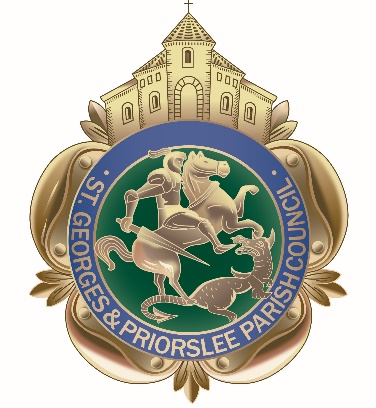 MinutesMinutesMinutesMinutesMinutesMinutesMeeting held: St Georges & Priorslee Parish MeetingMeeting held: St Georges & Priorslee Parish MeetingMeeting held: St Georges & Priorslee Parish MeetingMeeting held: St Georges & Priorslee Parish MeetingMeeting held: St Georges & Priorslee Parish MeetingDate: Tuesday 19th November 2019                                                                        7pm at St Georges & Priorslee Parish CentreDate: Tuesday 19th November 2019                                                                        7pm at St Georges & Priorslee Parish CentreDate: Tuesday 19th November 2019                                                                        7pm at St Georges & Priorslee Parish CentreDate: Tuesday 19th November 2019                                                                        7pm at St Georges & Priorslee Parish CentreDate: Tuesday 19th November 2019                                                                        7pm at St Georges & Priorslee Parish CentreChairman: Cllr Richard OvertonChairman: Cllr Richard OvertonChairman: Cllr Richard OvertonChairman: Cllr Richard OvertonChairman: Cllr Richard OvertonChairman: Cllr Richard OvertonMinute Taker: Wendy Tonge ( Parish Clerk)Minute Taker: Wendy Tonge ( Parish Clerk)Minute Taker: Wendy Tonge ( Parish Clerk)Minute Taker: Wendy Tonge ( Parish Clerk)Minute Taker: Wendy Tonge ( Parish Clerk)Minute Taker: Wendy Tonge ( Parish Clerk)Present:Present:Present:Present:Present:Present:Councillors:Councillors:D Wright Mrs B RichardsS HandleyS HandleyI FletcherI FletcherMrs M WarnerE DabbsR CadmanR CadmanMrs V FletcherMrs V FletcherR WilliamsS HandleyS OvertonS OvertonIn attendance:In attendance:2 Members of the public107/20Public Question timePublic Question timePublic Question timePublic Question timeAllotmentsA resident notified members that he had been raising the need for allotments with the local community and asked for the parish councils support – the clerk undertook to take the residents details and arrange a meeting to discuss the matter in more detail.AllotmentsA resident notified members that he had been raising the need for allotments with the local community and asked for the parish councils support – the clerk undertook to take the residents details and arrange a meeting to discuss the matter in more detail.AllotmentsA resident notified members that he had been raising the need for allotments with the local community and asked for the parish councils support – the clerk undertook to take the residents details and arrange a meeting to discuss the matter in more detail.AllotmentsA resident notified members that he had been raising the need for allotments with the local community and asked for the parish councils support – the clerk undertook to take the residents details and arrange a meeting to discuss the matter in more detail.108/20ApologiesApologiesApologiesApologiesNone received.None received.None received.None received.109/20Declarations of interestDeclarations of interestDeclarations of interestDeclarations of interestCllr D Wright and Mrs V Fletcher declared an interest on all planning matters, due to their Borough Council duties and reserved their right to comment on applications where appropriate. Cllr I Fletcher declared an interest on all planning matters. Members agreed that they would make any other declarations if they arose during the meeting.Cllr D Wright and Mrs V Fletcher declared an interest on all planning matters, due to their Borough Council duties and reserved their right to comment on applications where appropriate. Cllr I Fletcher declared an interest on all planning matters. Members agreed that they would make any other declarations if they arose during the meeting.Cllr D Wright and Mrs V Fletcher declared an interest on all planning matters, due to their Borough Council duties and reserved their right to comment on applications where appropriate. Cllr I Fletcher declared an interest on all planning matters. Members agreed that they would make any other declarations if they arose during the meeting.Cllr D Wright and Mrs V Fletcher declared an interest on all planning matters, due to their Borough Council duties and reserved their right to comment on applications where appropriate. Cllr I Fletcher declared an interest on all planning matters. Members agreed that they would make any other declarations if they arose during the meeting.110/20Minutes of previous meetingMinutes of previous meetingMinutes of previous meetingMinutes of previous meetingResolved: that the minutes of the following parish council meetings, having been circulated be signed by the Chairman as a true record.Parish Meeting held 15th October 2019.Extraordinary meeting of the parish council held 21st October 2019.Resolved: that the minutes of the following parish council meetings, having been circulated be signed by the Chairman as a true record.Parish Meeting held 15th October 2019.Extraordinary meeting of the parish council held 21st October 2019.Resolved: that the minutes of the following parish council meetings, having been circulated be signed by the Chairman as a true record.Parish Meeting held 15th October 2019.Extraordinary meeting of the parish council held 21st October 2019.Resolved: that the minutes of the following parish council meetings, having been circulated be signed by the Chairman as a true record.Parish Meeting held 15th October 2019.Extraordinary meeting of the parish council held 21st October 2019.111/20Clerks update on matters arisingClerks update on matters arisingClerks update on matters arisingClerks update on matters arisingNo matters arising.No matters arising.No matters arising.No matters arising.112/20PlanningPlanningPlanningPlanning(a)(b)Planning Application received from Telford & Wrekin Council for consideration1.Application number TWC/2019/0843Site address: Beech Cottage, Priorslee Village, Priorslee, Telford, Shropshire, TF2 9NWDescription of proposal Erection of a first floor side extensionRecommendation: No objection2.Application number TWC/2019/0853Site address: Priorslee Clock Tower, Priorslee Avenue, Priorslee, Telford, ShropshireDescription of proposal Erection of a clock towerRecommendation: No comment3.Application Number:TWC/2019/0864 Site address:Land between, Castle Farm Way and A5 (Phase 1), Priorslee, Telford, Shropshire Descripton of proposal:Reserved matters application for the erection of 455no. dwellings, associated infrastructure and Public Open Space including details for appearance, landscaping, layout and scale pursuant to outline application TWC/2014/0980Recommendation: Objection, due to the following concerns:Non- compliance of Section 106 agreement, where is the 20% affordable housing within the development?No play area facilities for children on the development.The spinal road needs to be build first and serious negotiation is required to find an alternative exit/entrance to the development from the A5.No clear indication of how the traffic management will be developed – traffic lights are essential for crossing of CFW towards local school and amenities.Where is the proposed new school site?Enforcement of no building vehicles along Salisbury Avenue is required to prevent access.Confirmation required on where the bungalows will be built.4.Application number TWC/2018/0908Site of 30 Albion Street, St Georges, Telford, ShropshireDescription of proposal Erection of 1no. dwelling with associated access *****amended plans and tree survey received*****Recommendation: No Objection.5. Application number TWC/2019/0903Site address Wesley House, 4 Station Hill, St Georges, Telford, TF2 9AADescription of proposal Variation of Condition 14 of planning permission TWC/2017/0465 to create 2no. roof terraces (Retrospective)Recommendation: No Objection.6. Application number TWC/2019/0911Site address 12 Leveson Close, St Georges, Telford, Shropshire, TF2 9PWDescription of proposal Erection of a two storey side extensionRecommendation: Objection, due to concerns for Over-development of the site and potential subsidence issues due to the 2 existing pit-shafts at the location. Plans received and ‘Full Granted’ by Telford & Wrekin CouncilNone received.Planning Application received from Telford & Wrekin Council for consideration1.Application number TWC/2019/0843Site address: Beech Cottage, Priorslee Village, Priorslee, Telford, Shropshire, TF2 9NWDescription of proposal Erection of a first floor side extensionRecommendation: No objection2.Application number TWC/2019/0853Site address: Priorslee Clock Tower, Priorslee Avenue, Priorslee, Telford, ShropshireDescription of proposal Erection of a clock towerRecommendation: No comment3.Application Number:TWC/2019/0864 Site address:Land between, Castle Farm Way and A5 (Phase 1), Priorslee, Telford, Shropshire Descripton of proposal:Reserved matters application for the erection of 455no. dwellings, associated infrastructure and Public Open Space including details for appearance, landscaping, layout and scale pursuant to outline application TWC/2014/0980Recommendation: Objection, due to the following concerns:Non- compliance of Section 106 agreement, where is the 20% affordable housing within the development?No play area facilities for children on the development.The spinal road needs to be build first and serious negotiation is required to find an alternative exit/entrance to the development from the A5.No clear indication of how the traffic management will be developed – traffic lights are essential for crossing of CFW towards local school and amenities.Where is the proposed new school site?Enforcement of no building vehicles along Salisbury Avenue is required to prevent access.Confirmation required on where the bungalows will be built.4.Application number TWC/2018/0908Site of 30 Albion Street, St Georges, Telford, ShropshireDescription of proposal Erection of 1no. dwelling with associated access *****amended plans and tree survey received*****Recommendation: No Objection.5. Application number TWC/2019/0903Site address Wesley House, 4 Station Hill, St Georges, Telford, TF2 9AADescription of proposal Variation of Condition 14 of planning permission TWC/2017/0465 to create 2no. roof terraces (Retrospective)Recommendation: No Objection.6. Application number TWC/2019/0911Site address 12 Leveson Close, St Georges, Telford, Shropshire, TF2 9PWDescription of proposal Erection of a two storey side extensionRecommendation: Objection, due to concerns for Over-development of the site and potential subsidence issues due to the 2 existing pit-shafts at the location. Plans received and ‘Full Granted’ by Telford & Wrekin CouncilNone received.Planning Application received from Telford & Wrekin Council for consideration1.Application number TWC/2019/0843Site address: Beech Cottage, Priorslee Village, Priorslee, Telford, Shropshire, TF2 9NWDescription of proposal Erection of a first floor side extensionRecommendation: No objection2.Application number TWC/2019/0853Site address: Priorslee Clock Tower, Priorslee Avenue, Priorslee, Telford, ShropshireDescription of proposal Erection of a clock towerRecommendation: No comment3.Application Number:TWC/2019/0864 Site address:Land between, Castle Farm Way and A5 (Phase 1), Priorslee, Telford, Shropshire Descripton of proposal:Reserved matters application for the erection of 455no. dwellings, associated infrastructure and Public Open Space including details for appearance, landscaping, layout and scale pursuant to outline application TWC/2014/0980Recommendation: Objection, due to the following concerns:Non- compliance of Section 106 agreement, where is the 20% affordable housing within the development?No play area facilities for children on the development.The spinal road needs to be build first and serious negotiation is required to find an alternative exit/entrance to the development from the A5.No clear indication of how the traffic management will be developed – traffic lights are essential for crossing of CFW towards local school and amenities.Where is the proposed new school site?Enforcement of no building vehicles along Salisbury Avenue is required to prevent access.Confirmation required on where the bungalows will be built.4.Application number TWC/2018/0908Site of 30 Albion Street, St Georges, Telford, ShropshireDescription of proposal Erection of 1no. dwelling with associated access *****amended plans and tree survey received*****Recommendation: No Objection.5. Application number TWC/2019/0903Site address Wesley House, 4 Station Hill, St Georges, Telford, TF2 9AADescription of proposal Variation of Condition 14 of planning permission TWC/2017/0465 to create 2no. roof terraces (Retrospective)Recommendation: No Objection.6. Application number TWC/2019/0911Site address 12 Leveson Close, St Georges, Telford, Shropshire, TF2 9PWDescription of proposal Erection of a two storey side extensionRecommendation: Objection, due to concerns for Over-development of the site and potential subsidence issues due to the 2 existing pit-shafts at the location. Plans received and ‘Full Granted’ by Telford & Wrekin CouncilNone received.Planning Application received from Telford & Wrekin Council for consideration1.Application number TWC/2019/0843Site address: Beech Cottage, Priorslee Village, Priorslee, Telford, Shropshire, TF2 9NWDescription of proposal Erection of a first floor side extensionRecommendation: No objection2.Application number TWC/2019/0853Site address: Priorslee Clock Tower, Priorslee Avenue, Priorslee, Telford, ShropshireDescription of proposal Erection of a clock towerRecommendation: No comment3.Application Number:TWC/2019/0864 Site address:Land between, Castle Farm Way and A5 (Phase 1), Priorslee, Telford, Shropshire Descripton of proposal:Reserved matters application for the erection of 455no. dwellings, associated infrastructure and Public Open Space including details for appearance, landscaping, layout and scale pursuant to outline application TWC/2014/0980Recommendation: Objection, due to the following concerns:Non- compliance of Section 106 agreement, where is the 20% affordable housing within the development?No play area facilities for children on the development.The spinal road needs to be build first and serious negotiation is required to find an alternative exit/entrance to the development from the A5.No clear indication of how the traffic management will be developed – traffic lights are essential for crossing of CFW towards local school and amenities.Where is the proposed new school site?Enforcement of no building vehicles along Salisbury Avenue is required to prevent access.Confirmation required on where the bungalows will be built.4.Application number TWC/2018/0908Site of 30 Albion Street, St Georges, Telford, ShropshireDescription of proposal Erection of 1no. dwelling with associated access *****amended plans and tree survey received*****Recommendation: No Objection.5. Application number TWC/2019/0903Site address Wesley House, 4 Station Hill, St Georges, Telford, TF2 9AADescription of proposal Variation of Condition 14 of planning permission TWC/2017/0465 to create 2no. roof terraces (Retrospective)Recommendation: No Objection.6. Application number TWC/2019/0911Site address 12 Leveson Close, St Georges, Telford, Shropshire, TF2 9PWDescription of proposal Erection of a two storey side extensionRecommendation: Objection, due to concerns for Over-development of the site and potential subsidence issues due to the 2 existing pit-shafts at the location. Plans received and ‘Full Granted’ by Telford & Wrekin CouncilNone received.113/20Finance - AccountsFinance - AccountsFinance - AccountsFinance - Accounts(a)(b)(c)(d)Resolved: that the following accounts undertaken with delegated powers during November 2019 be approved.T&WC Cllr Pride FundThe Clerk notified members she was in receipt of the necessary paperwork of £4,000 from Cllr Ian. Fletcher and Cllr Mrs V Fletchers Borough Council Pride Fund.Resolved: that the Clerk complete the paperwork and return to T&WC.Rialtas FeesMembers were notified that the accounts software fees for 2020/2021 will be Resolved: that the RBS software fee be accepted.Quarterly finance report July – September 2019A copy of the quarterly internal finance report and a bank reconciliation was circulated to members.Resolved: that the quarterly statement and report be received and adopted.Resolved: that the following accounts undertaken with delegated powers during November 2019 be approved.T&WC Cllr Pride FundThe Clerk notified members she was in receipt of the necessary paperwork of £4,000 from Cllr Ian. Fletcher and Cllr Mrs V Fletchers Borough Council Pride Fund.Resolved: that the Clerk complete the paperwork and return to T&WC.Rialtas FeesMembers were notified that the accounts software fees for 2020/2021 will be Resolved: that the RBS software fee be accepted.Quarterly finance report July – September 2019A copy of the quarterly internal finance report and a bank reconciliation was circulated to members.Resolved: that the quarterly statement and report be received and adopted.Resolved: that the following accounts undertaken with delegated powers during November 2019 be approved.T&WC Cllr Pride FundThe Clerk notified members she was in receipt of the necessary paperwork of £4,000 from Cllr Ian. Fletcher and Cllr Mrs V Fletchers Borough Council Pride Fund.Resolved: that the Clerk complete the paperwork and return to T&WC.Rialtas FeesMembers were notified that the accounts software fees for 2020/2021 will be Resolved: that the RBS software fee be accepted.Quarterly finance report July – September 2019A copy of the quarterly internal finance report and a bank reconciliation was circulated to members.Resolved: that the quarterly statement and report be received and adopted.Resolved: that the following accounts undertaken with delegated powers during November 2019 be approved.T&WC Cllr Pride FundThe Clerk notified members she was in receipt of the necessary paperwork of £4,000 from Cllr Ian. Fletcher and Cllr Mrs V Fletchers Borough Council Pride Fund.Resolved: that the Clerk complete the paperwork and return to T&WC.Rialtas FeesMembers were notified that the accounts software fees for 2020/2021 will be Resolved: that the RBS software fee be accepted.Quarterly finance report July – September 2019A copy of the quarterly internal finance report and a bank reconciliation was circulated to members.Resolved: that the quarterly statement and report be received and adopted.114/20Community Projects & Events Officer: Update to MembersCommunity Projects & Events Officer: Update to MembersCommunity Projects & Events Officer: Update to MembersCommunity Projects & Events Officer: Update to MembersThe following report was distributed  and approved by members:Dog poop bagsSupply issues with getting dog poo bags from our previous source were causing problems as we frequently found ourselves without any bags when parishioners came in. To resolve the issue we have purchased 20000 bags from the supplier ourselves and these will be available for any resident. The cost was £302 (inclusive of VAT)Fish and chip supperAdvertising for the event started on the 18th November. Posters have gone out and the information is on our website and Facebook. We will limit places to 30. Christmas lights switch on eventThis year’s switch on event will be held on Friday November 29th 3.30 – 6.30pm. The Parish Council will have a free crafts stall making Christmas cards and decoration and the display about the Gower consultation will be up for local people to see. Both our crafts and the display will be in the back room of the Methodist Church.Senior Citizens Trip to Chester139 residents are booked onto the trip, 3 coaches are booked. Many residents have expressed their appreciation for the Parish Council putting on both this and the summer trip.The following report was distributed  and approved by members:Dog poop bagsSupply issues with getting dog poo bags from our previous source were causing problems as we frequently found ourselves without any bags when parishioners came in. To resolve the issue we have purchased 20000 bags from the supplier ourselves and these will be available for any resident. The cost was £302 (inclusive of VAT)Fish and chip supperAdvertising for the event started on the 18th November. Posters have gone out and the information is on our website and Facebook. We will limit places to 30. Christmas lights switch on eventThis year’s switch on event will be held on Friday November 29th 3.30 – 6.30pm. The Parish Council will have a free crafts stall making Christmas cards and decoration and the display about the Gower consultation will be up for local people to see. Both our crafts and the display will be in the back room of the Methodist Church.Senior Citizens Trip to Chester139 residents are booked onto the trip, 3 coaches are booked. Many residents have expressed their appreciation for the Parish Council putting on both this and the summer trip.The following report was distributed  and approved by members:Dog poop bagsSupply issues with getting dog poo bags from our previous source were causing problems as we frequently found ourselves without any bags when parishioners came in. To resolve the issue we have purchased 20000 bags from the supplier ourselves and these will be available for any resident. The cost was £302 (inclusive of VAT)Fish and chip supperAdvertising for the event started on the 18th November. Posters have gone out and the information is on our website and Facebook. We will limit places to 30. Christmas lights switch on eventThis year’s switch on event will be held on Friday November 29th 3.30 – 6.30pm. The Parish Council will have a free crafts stall making Christmas cards and decoration and the display about the Gower consultation will be up for local people to see. Both our crafts and the display will be in the back room of the Methodist Church.Senior Citizens Trip to Chester139 residents are booked onto the trip, 3 coaches are booked. Many residents have expressed their appreciation for the Parish Council putting on both this and the summer trip.The following report was distributed  and approved by members:Dog poop bagsSupply issues with getting dog poo bags from our previous source were causing problems as we frequently found ourselves without any bags when parishioners came in. To resolve the issue we have purchased 20000 bags from the supplier ourselves and these will be available for any resident. The cost was £302 (inclusive of VAT)Fish and chip supperAdvertising for the event started on the 18th November. Posters have gone out and the information is on our website and Facebook. We will limit places to 30. Christmas lights switch on eventThis year’s switch on event will be held on Friday November 29th 3.30 – 6.30pm. The Parish Council will have a free crafts stall making Christmas cards and decoration and the display about the Gower consultation will be up for local people to see. Both our crafts and the display will be in the back room of the Methodist Church.Senior Citizens Trip to Chester139 residents are booked onto the trip, 3 coaches are booked. Many residents have expressed their appreciation for the Parish Council putting on both this and the summer trip.115/20Christmas 2019Christmas 2019Christmas 2019Christmas 2019(a)(b)(c)Light installationTo consider a request from Louise Bremner, Community Pioneer for The Co-op to fund the installation of lights at The Co-op PriorsleeVote 2 for: 9 abstentions.Resolved: that the parish council will continue to offer to supply the additional lights and fund the electrical supply work as per the quote from PP Electricals. Permanent Christmas TreesThe Clerk notified members staff from Majestic trees had worked very hard in muddy conditions, all 6 trees are now in position and looking beautiful.Christmas closureResolved: that the parish office will close on Thursday 19th December and re-open on Monday 6th January 2020.Light installationTo consider a request from Louise Bremner, Community Pioneer for The Co-op to fund the installation of lights at The Co-op PriorsleeVote 2 for: 9 abstentions.Resolved: that the parish council will continue to offer to supply the additional lights and fund the electrical supply work as per the quote from PP Electricals. Permanent Christmas TreesThe Clerk notified members staff from Majestic trees had worked very hard in muddy conditions, all 6 trees are now in position and looking beautiful.Christmas closureResolved: that the parish office will close on Thursday 19th December and re-open on Monday 6th January 2020.Light installationTo consider a request from Louise Bremner, Community Pioneer for The Co-op to fund the installation of lights at The Co-op PriorsleeVote 2 for: 9 abstentions.Resolved: that the parish council will continue to offer to supply the additional lights and fund the electrical supply work as per the quote from PP Electricals. Permanent Christmas TreesThe Clerk notified members staff from Majestic trees had worked very hard in muddy conditions, all 6 trees are now in position and looking beautiful.Christmas closureResolved: that the parish office will close on Thursday 19th December and re-open on Monday 6th January 2020.Light installationTo consider a request from Louise Bremner, Community Pioneer for The Co-op to fund the installation of lights at The Co-op PriorsleeVote 2 for: 9 abstentions.Resolved: that the parish council will continue to offer to supply the additional lights and fund the electrical supply work as per the quote from PP Electricals. Permanent Christmas TreesThe Clerk notified members staff from Majestic trees had worked very hard in muddy conditions, all 6 trees are now in position and looking beautiful.Christmas closureResolved: that the parish office will close on Thursday 19th December and re-open on Monday 6th January 2020.116/20Dog FoulingDog FoulingDog FoulingDog FoulingCllr Mrs M Warner expressed concern for the high volume of dog mess being left along the Willows Road area.Resolved: that the Clerk make enquiries into the cost of no dog fouling signs, to be installed in 4 locations along Willows Road.Cllr Mrs M Warner expressed concern for the high volume of dog mess being left along the Willows Road area.Resolved: that the Clerk make enquiries into the cost of no dog fouling signs, to be installed in 4 locations along Willows Road.Cllr Mrs M Warner expressed concern for the high volume of dog mess being left along the Willows Road area.Resolved: that the Clerk make enquiries into the cost of no dog fouling signs, to be installed in 4 locations along Willows Road.Cllr Mrs M Warner expressed concern for the high volume of dog mess being left along the Willows Road area.Resolved: that the Clerk make enquiries into the cost of no dog fouling signs, to be installed in 4 locations along Willows Road.117/20Traffic/Parking Station HillTraffic/Parking Station HillTraffic/Parking Station HillTraffic/Parking Station HillCllr E Dabbs raised concern for the difficulties residents along Station Hill were experiencing due to the building contractors inconsiderate parking when working on the old Stay Project building.  A letter from a resident was presented to the Chairman and read out to members, the letter outlined the issues relating to the situation.Resolved: that the Clerk write to T&WC Planning Enforcement Officer, Derek Causer and the Local Neighbourhood Policing Team to ask for their assistance in resolving the matter.Cllr E Dabbs raised concern for the difficulties residents along Station Hill were experiencing due to the building contractors inconsiderate parking when working on the old Stay Project building.  A letter from a resident was presented to the Chairman and read out to members, the letter outlined the issues relating to the situation.Resolved: that the Clerk write to T&WC Planning Enforcement Officer, Derek Causer and the Local Neighbourhood Policing Team to ask for their assistance in resolving the matter.Cllr E Dabbs raised concern for the difficulties residents along Station Hill were experiencing due to the building contractors inconsiderate parking when working on the old Stay Project building.  A letter from a resident was presented to the Chairman and read out to members, the letter outlined the issues relating to the situation.Resolved: that the Clerk write to T&WC Planning Enforcement Officer, Derek Causer and the Local Neighbourhood Policing Team to ask for their assistance in resolving the matter.Cllr E Dabbs raised concern for the difficulties residents along Station Hill were experiencing due to the building contractors inconsiderate parking when working on the old Stay Project building.  A letter from a resident was presented to the Chairman and read out to members, the letter outlined the issues relating to the situation.Resolved: that the Clerk write to T&WC Planning Enforcement Officer, Derek Causer and the Local Neighbourhood Policing Team to ask for their assistance in resolving the matter.118/20Insurance PremiumInsurance PremiumInsurance PremiumInsurance PremiumQuotations received for the insurance premium for Priorslee Clock and the new Christmas trees were shared with all members.Resolved: that the quote from Zurich Insurance for £191.14 be accepted.Quotations received for the insurance premium for Priorslee Clock and the new Christmas trees were shared with all members.Resolved: that the quote from Zurich Insurance for £191.14 be accepted.Quotations received for the insurance premium for Priorslee Clock and the new Christmas trees were shared with all members.Resolved: that the quote from Zurich Insurance for £191.14 be accepted.Quotations received for the insurance premium for Priorslee Clock and the new Christmas trees were shared with all members.Resolved: that the quote from Zurich Insurance for £191.14 be accepted.119/20Correspondence Correspondence Correspondence Correspondence The Chairman readout the following correspondence to members:Invitation from T&WC for 2 representatives to attend a budget presentation on 7th January 7pm at Addenbrooke House – the Clerk confirmed she will be attending and requested if any member would like to join her please let her know.Letter received from Mrs P Jones, resident of Fenns Crescent, St Georges regarding flooding to the rear of her property – the Clerk undertook to contact T&WC Planning Enforcement Officer, Derek Causer to request his support in trying to find a solution to the problem.Members were reminded the Parish Plan Workshop due to be held on Saturday 30th November 2019 is now cancelled, a new date will be forwarded for the New Year.Signed by Chairman…………………………………………………   Date…………………………………..The Chairman readout the following correspondence to members:Invitation from T&WC for 2 representatives to attend a budget presentation on 7th January 7pm at Addenbrooke House – the Clerk confirmed she will be attending and requested if any member would like to join her please let her know.Letter received from Mrs P Jones, resident of Fenns Crescent, St Georges regarding flooding to the rear of her property – the Clerk undertook to contact T&WC Planning Enforcement Officer, Derek Causer to request his support in trying to find a solution to the problem.Members were reminded the Parish Plan Workshop due to be held on Saturday 30th November 2019 is now cancelled, a new date will be forwarded for the New Year.Signed by Chairman…………………………………………………   Date…………………………………..The Chairman readout the following correspondence to members:Invitation from T&WC for 2 representatives to attend a budget presentation on 7th January 7pm at Addenbrooke House – the Clerk confirmed she will be attending and requested if any member would like to join her please let her know.Letter received from Mrs P Jones, resident of Fenns Crescent, St Georges regarding flooding to the rear of her property – the Clerk undertook to contact T&WC Planning Enforcement Officer, Derek Causer to request his support in trying to find a solution to the problem.Members were reminded the Parish Plan Workshop due to be held on Saturday 30th November 2019 is now cancelled, a new date will be forwarded for the New Year.Signed by Chairman…………………………………………………   Date…………………………………..The Chairman readout the following correspondence to members:Invitation from T&WC for 2 representatives to attend a budget presentation on 7th January 7pm at Addenbrooke House – the Clerk confirmed she will be attending and requested if any member would like to join her please let her know.Letter received from Mrs P Jones, resident of Fenns Crescent, St Georges regarding flooding to the rear of her property – the Clerk undertook to contact T&WC Planning Enforcement Officer, Derek Causer to request his support in trying to find a solution to the problem.Members were reminded the Parish Plan Workshop due to be held on Saturday 30th November 2019 is now cancelled, a new date will be forwarded for the New Year.Signed by Chairman…………………………………………………   Date…………………………………..